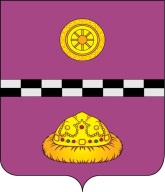 ПОСТАНОВЛЕНИЕОб итогах работы МО МР «Княжпогостский» в области гражданской обороны, предупреждения и  ликвидации чрезвычайных  ситуаций, обеспечения пожарной безопасности и безопасности людей на водных объектах в 2018 году и задачах на 2019 годПодготовка по гражданской обороне, предупреждению и ликвидации чрезвычайных ситуаций в 2018 году осуществлялась в соответствии с планом основных мероприятий по вопросам гражданской обороны, предупреждения и  ликвидации чрезвычайных  ситуаций, обеспечения пожарной безопасности и безопасности людей на водных объектах в 2018 году. В соответствии с требованиями Федеральных законов  от 12 февраля 1998 года № 28-ФЗ «О гражданской обороне»,  от  21 декабря 1994  года  № 68-ФЗ  «О защите населения и территорий от ЧС природного и техногенного характера» и Положения о единой государственной системе предупреждения и ликвидации чрезвычайных ситуаций, утвержденного постановлением Правительства Российской Федерации от 30 декабря  2003года  № 794, в течение 2018 года отрабатывались вопросы повышения эффективности защиты обучающихся, педагогического и обслуживающего персонала. В соответствии с постановлениями Правительства Российской Федерацииот 2 ноября 2000 года № 841«Об утверждении Положения об организации обучения населения в области ГО», от 4 сентября 2003года  № 547«О подготовке населения в области защиты от ЧС природного и техногенного характера» в 2018 году продолжилось плановое обучение руководящего состава ГО муниципальных учреждений культуры, спорта, образования и преподавателей ОБЖ.В феврале 2018 года проведены районные соревнования школьников «Школа безопасности», в июне 2018 года - мероприятия, посвященные Дню защиты детей, в сентябре 2018 года – месячник Безопасности. Эти мероприятия стали традиционными и носят массовый характер.Учебно-материальная база муниципальных учреждений культуры и образования по вопросам ГО и ЧС в 2018 году продолжала совершенствоваться. В основном задачи, поставленные на 2018 год, выполнены. В целях дальнейшего развития и совершенствования системы подготовки в области защиты от чрезвычайных ситуацийПОСТАНОВЛЯЮ:1. Главной задачей по подготовке сил гражданской обороны и РСЧС на 2019 год считать:- совершенствование навыков и умений по экстренному реагированию на возникающие чрезвычайные ситуации, обеспечение пожарной безопасности, снижение рисков и смягчение последствий чрезвычайных ситуаций в мирное время и опасностей для населения в условиях военного времени, эффективное использование резервов финансовых, материальных и информационных ресурсов для ликвидации ЧС, создание и поддержание необходимых условий для сохранения жизни и здоровья пострадавшего населения, действенное осуществление государственного пожарного надзора и надзора за безопасностью на водных объектах в интересах социальной и экономической стабильности, повышение уровня защищенности критически важных для государства объектов инфраструктуры и населения от угроз природного, техногенного характера и террористических проявлений.2. Основными направлениями в работе по выполнению главной задачи считать:-знание должностными лицами нормативно-правовых актов по обеспечению безопасности, предупреждению и защите от ЧС природного и техногенного характера, а также от опасностей, возникающих при ведении боевых действий:Федерального закона от 12 февраля 1998года  № 28-ФЗ  «О гражданской обороне»,  Федерального закона от 21 декабря 1994года  № 68-ФЗ «О защите населения и территорий от ЧС природного и техногенного характера», Положения о единой государственной системе предупреждения и ликвидации чрезвычайных ситуаций, утвержденного постановлением  Правительства Российской Федерации от 30 декабря  2003года  № 794, Положения о Гражданской обороне в Российской Федерации, утвержденного постановлением  Правительства Российской Федерацииот 26 ноября 2007года № 804;-обучениеосновным способам защиты от ЧС, приемам оказания первой медицинской помощи пострадавшим, правилам пользования коллективными и индивидуальными средствами защиты, в соответствии с Постановлениями Правительства Российской Федерацииот 2 ноября 2000 года № 841 «Об утверждении Положения об организации обучения населения в области ГО» и  от 4 сентября 2003 года  № 547 «О подготовке населения в области защиты от ЧС природного и техногенного характера»;-необходимость сохранения существующего фонда  защитных сооружений, поддержанию их в готовности к приему укрываемых;-выработку и закрепление у руководителей практических навыков по  управлению силами и средствами формирований, входящими в систему предупреждения и ликвидации ЧС;-практическое усвоение руководителями и преподавателями своих обязанностей при действиях в чрезвычайных ситуациях;-организацию постоянного контроля и проверок за ходом выполнения антитеррористических мероприятий в подведомственных учреждениях культуры, спорта и образования. Результаты проверок рассматривать на служебных совещаниях с отражением их результатов в протоколах, актах проверок.3. Руководителям муниципальных бюджетных учреждений культуры, спорта и образования:3.1. издать приказ о подведении итогов по ГО 2018 года и организации подготовки в 2019 году;3.2. до 15 февраля 2019 года провести совещания, на которых обсудить состояние дел по защите обучающихся и работников муниципальных бюджетных учреждений культуры, спорта и образования при возникновении и угрозе ЧС и выработать практические рекомендации по улучшению этой работы;3.3. проводить ежемесячно тренировки по практической отработке действий по эвакуации из зданий и защите обучающихся и состава работников учреждения от ЧС;3.4. пропагандистскую работу направить на убедительные и аргументированные разъяснения значимости мероприятий по ГО, ее целей и роли в общей системе политических, экономических, правовых, военных и иных мер по защите населения от последствий стихийных бедствий, аварий и катастроф;3.5. совершенствовать учебно-материальную базу кабинетов ОБЖ муниципальных бюджетных общеобразовательных организаций.4. Постановление от 23 января 2018 г. №32 «Об итогах работы МО МР «Княжпогостский»в области гражданской обороны, предупреждения и  ликвидации чрезвычайных  ситуаций, обеспечения пожарной безопасности и безопасности людей на водных объектах в 2017 году и задачах на 2018 год» считать утратившим силу. 5. Контроль за исполнением данного постановления оставляю за собой. 6. Настоящее постановление вступает в силу со дня его официального опубликования.Исполняющий обязанности                                                                                          руководителя администрации 		                                         А.Л.Немчиновот 09 января 2019 г.№ 2